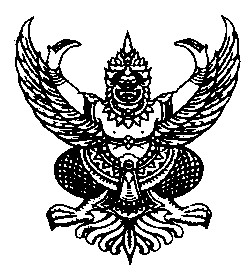 ที่  นม  ๙๐๒๐๑ /ว 643	ที่ทำการองค์การบริหารส่วนตำบลท่าจะหลุง                                                                              อำเภอโชคชัย  จังหวัดนครราชสีมา ๓๐๑๙๐  	                                                   10    กรกฎาคม   ๒๕62เรื่อง     ประชาสัมพันธ์จดหมายข่าวองค์การบริหารส่วนตำบลท่าจะหลุง  ประจำเดือนมิถุนายน 2562เรียน     กำนันตำบลท่าจะหลุง /ผู้ใหญ่บ้านทุกหมู่บ้าน / สมาชิกสภาองค์การบริหารส่วนตำบลทุกหมู่บ้านสิ่งที่ส่งมาด้วย    จดหมายข่าวองค์การบริหารส่วนตำบลท่าจะหลุง				จำนวน  1  ฉบับด้วยองค์การบริหารส่วนตำบลท่าจะหลุง ได้จัดทำจดหมายข่าวองค์การบริหารส่วน       ตำบลท่าจะหลุง  ประจำเดือน มิถุนายน 2562 เพื่อประชาสัมพันธ์การดำเนินงานกิจกรรมต่าง ๆ ขององค์การบริหารส่วนตำบลท่าจะหลุง และประชาสัมพันธ์ข่าวสารต่าง ๆ ดังนั้นองค์การบริหารส่วนตำบลท่าจะหลุง จึงขอความอนุเคราะห์ให้ท่านช่วยประชาสัมพันธ์ผ่านหอกระจายข่าว และติดบอร์ดประชาสัมพันธ์ให้พี่น้องประชาชนได้รับทราบ รายละเอียดปรากฏตามเอกสารที่แนบมาพร้อมนี้จึงเรียนมาเพื่อโปรดทราบและประชาสัมพันธ์ต่อไป                                                                   ขอแสดงความนับถือ(นายมานิตย์    นิจกระโทก)                                    นายกองค์การบริหารส่วนตำบลท่าจะหลุงสำนักงานปลัดโทร. ๐๔๔-๗๕๖๑๗๑